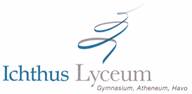 Veelgestelde vragen ouderavond onderbouw, 8 april 2021Plannen: hoe kan mijn kind plannen als het huiswerk pas een dag ervoor in Magister staat?Wij hebben afgesproken dat docenten opdrachten een week voorafgaand aan de deadline in Classroom plaatsen. Ook staan hier studieplanners in. Wij adviseren het gebruik van Google agenda om overzicht te houden over de deadlines van opdrachten in Classroom en het huiswerk uit Magister. Wat als de studiewijzers niet up-to-date zijn?Leerlingen kunnen in eerste instantie het beste eerst de docent vragen om de studiewijzer. Lukt het langs deze weg niet, dan meldt de leerling dit aan de mentor. Deze zal dan actie ondernemen. Wat houdt het ondersteuningsprogramma precies in?Dit verschilt per jaarlaag. In ieder geval is het een mix van pluslessen, masterclasses, extra sport,  studiebegeleiding en een helpdesk. Op de website vindt u het totale overzicht: https://www.ichthuslyceum.nl/corona-ondersteuningsprogramma/In bepaalde gevallen is het mogelijk om een cijfer te herkansen (zie ‘reparatieprogramma’ op de website). Dit reparatieprogramma geldt alleen voor klas 3. In klas 1 en 2 zijn uiteraard pluslessen, maar daar worden geen herkansingen gemaakt. Wel geeft dat een beeld over het inlopen van achterstand dat meegenomen wordt bij de overgangsvergaderingen. Wat is de achterstand nu lessen gehalveerd zijn?Dat verschilt per vak. Bij sommige vakken bleken leerlingen goed in staat zelfstandig in de middag de lesstof te verwerken. Bij andere vakken is dat minder het geval. Daarom herstellen we de komende twee jaar middels een aangepast programma, waarbij we voor sommige vakken extra tijd inplannen.Zijn de toetsen ook gericht op de kleinere hoeveelheid stof?Ja, de toetsen zijn aangepast, waar nodig.Is er ook ruimte voor iets leuks gezamenlijk of sport?Daar is deels in voorzien, binnen de mogelijkheden van de coronabeperkingen. Hoe kunnen leerlingen zich inschrijven voor het ondersteuningsprogramma?Dit doen zij via Zermelo. De mentor gaat hierover in gesprek waar nodig. Eenmaal ingeschreven, wordt de inschrijving automatisch verlengd naar de weken erna.Wat als een plusles vol zit?Leerlingen kunnen dan mailen naar plusles@ichthuslyceum.nl. Er wordt dan geprobeerd een extra groep te starten.Kan een leerling naar studievaardigheden in plaats van naar pluslessen als dat beter helpt?Dit is zeker mogelijk. In overleg met de mentor kan besloten worden dat dat effectiever is.Delen jullie de studietips ook met leerlingen?Dit doen we voor zover mogelijk binnen de vaklessen, eventueel tijdens de mentorlessen en daar waar leerlingen meer hulp nodig hebben, adviseren we studiebegeleiding.Mogen leerlingen iedere dag deelnemen aan het coronaprogramma?Dat mag. In de middag kunnen ze dan naar school komen om hun plusles of studiebegeleiding te volgen. Is deelname vrijwillig?De mentor probeert vrijwillige deelname te stimuleren, maar zal zeker waar nodig ook dwingend kunnen zijn. Eenmaal ingeschreven, geldt de aanwezigheidsplicht met bijbehorende absentieregels.Wat als er zoveel onvoldoendes zijn dat er wel heel veel pluslessen nodig zijn? Hoe bewaken we de balans tussen ontspanning en werk?Niet alle achterstanden hoeven dit jaar ingehaald te worden. Een deel kan meegenomen worden naar volgend jaar. Die balans is belangrijk want zonder ontspanning, gaat het leren steeds slechter. Als blijkt dat er teveel achterstand is, is het wellicht verstandiger een jaar over te doen. Kunnen we toetsen achteraf inzien?Bij sommige vakken krijgen leerlingen de toets mee, bij andere vakken wordt de toets tijdens de les besproken. Leerlingen maken met de docent een toetsanalyse. Belangrijke aandachtspunten worden door de docent in de feedbackkolom in Magister geplaatst. Leerlingen hebben veel aan groepsontwikkeling gemist. Hoe wordt daarop ingezet?Tijdens de lessen lichamelijke oefening wordt extra op groepsontwikkeling ingezet, nu en in het komende schooljaar. Daarnaast wordt er een scan groepsdynamiek ingevuld door deze leerkrachten en besproken met de mentor van de klas komend schooljaar.Hoe kunnen we kinderen stimuleren hulp van hun ouders te accepteren?Dit kan soms een uitdaging zijn. De ervaring leert dat open vragen stellen en doelen SMART maken, het beste werkt. Zodra een kind het gevoel heeft dat het moet, verdwijnt de animo.Merken jullie verschil tussen jongens en meiden ten aanzien van gamen/concentratie en wordt daar iets extra’s op ingezet?Dat verschil zien we deels. Het is lastig in deze situatie aan de verschillende behoeften te beantwoorden, maar in de studiebegeleiding kunnen leerlingen met concentratieproblemen hulp krijgen.Hebben jullie een gouden tip voor leerlingen die niet meer gemotiveerd zijn? Een gesprek met een puber van 15 over die onderwerpen is best lastig. Komt weinig uit, behalve een mmm. Hebben jullie daar nog tips voor?Een gouden tip is er eigenlijk niet. Het is vooral belangrijk in te zetten op kleine successen en korte termijndoelen. Wat is nu haalbaar? En hoe ga je jezelf belonen als het lukt? Soms helpt het om een perspectief te hebben. Als ouder vraagt het vooral veel geduld. Het is niet makkelijk om het ongemotiveerde gedrag te zien, maar blijf kijken naar de positieve kanten van uw kind en blijf in gesprek. Een kind doet soms alsof hij/zij het allemaal maar onzin vindt wat u zegt, maar er blijft meer hangen dan u denkt.
Het is belangrijk om een rustig moment te kiezen om hierover te praten (niet tijdens het eten) om ontspannen gesprekken en gesprekken over school te scheiden.  Wat is leidend? Magister, Classroom?Docenten zetten huiswerk vooral in Magister, maar langere opdrachten staan vaak eerst in de Classroom. Tip: in Google agenda zien leerlingen beide, dus dan hebben ze het totaaloverzicht. U heeft als ouder inzage in Magister en kunt ook een wekelijkse rapportage van Classroom krijgen (als u dat wilt, kunt u een mail sturen naar iteam@ichthuslyceum.nl met de naam van uw kind, de klas en uw mailadres).Denken jullie ook aan offline alternatieven voor huiswerkopdrachten?Dat proberen we wel, maar is niet altijd mogelijk.Hoe evalueren jullie het programma?We monitoren met enquêtes, observaties, formatieve opdrachten en aan de hand van cijfers. Deze worden elk kwartaal gebruikt om beslissingen te nemen voor het vervolg.Kunnen docenten zien als een leerling niet oplet tijdens de online les?Soms is het heel duidelijk zichtbaar, door het flikkeren van het scherm of doordat een leerling zijn telefoon steeds grijpt. We proberen de lessen zo interactief te maken dat een leerling door de mand valt als hij/zij niet antwoordt. Tijdens een presentatie die een docent deelt met leerlingen, kan een docent de leerlingen niet zien. Soms worden dan vragen gesteld, maar het is niet altijd mogelijk te zien of alle leerlingen dan opetten.Wordt leerlingen gevraagd de camera aan te zetten?We vragen het zeker.Sommige vakken kiezen ervoor om de leerlingen die thuis zitten geen instructie te geven. Is dit een bewuste keuze?Dit hangt af van het leerdoel en het programma. Binnen een lessenserie kan het zijn dat de leerlingen thuis zelfstandig aan een opdracht werken, terwijl de leerlingen in de klas intensiever worden begeleid. Is het voor de derde niet verstandiger om te kijken naar de profielvakken in plaats van een heel jaar over te doen?We zullen zeker sterk naar de profielvakken kijken, maar ook naar de schoolvaardigheden. De vraag die centraal staat, is of de leerling succes kan behalen in het volgende jaar. De basis uit de onderbouw qua vakken, maar ook de algemene vorming moet voldoende zijn. Hoe gaat school met overgang om?Het plan hiervoor zal eerst besproken worden met de MR. Daarna zal dit in de eerstvolgende ouderbrief worden beschreven.Ik had bij de eerste bijeenkomst begrepen dat brugklassers niet lager krijgen dan een vier. Nu zie ik eenen en drieën voorbij komen. Hoe zit dat?Die regeling geldt alleen voor de eerste schoolperiode. Daarna krijgen ze het cijfer dat ze behaald hebben.Is overwogen om iedereen meer tijd te geven in plaats van vast te houden aan het schooljaar? Het systeem van schooljaren loslaten is niet mogelijk, wel kunnen er aanpassingen gedaan worden, reparatieprogramma's, maar binnen schooljaren.Er wordt heel veel gevraagd van de kinderen qua IT vaardigheden. Meerdere software pakketten leren kennen. Is er een soort 'helpdesk' waar ze terecht kunnen voor meer technische vragen?Leerlingen kunnen terecht bij het Iteam@ichthuslyceum.nlPlannen is bijna niet te doen. Laatste proefwerkweek was de stof pas 1 week van te voren in Magister bekend. Gaat dit de laatste toetsweek anders?De planning is eerder gedeeld in de Classrooms. De planning in Magister hangt van de organisatie rondom tijden en surveillances af en is soms later pas beschikbaar.Kunnen jullie de verschillende leermethoden ook nog even rondsturen?Zie bijlage.Hoe weet een brugklasser wat hij mist, als hij niet weet wat normaal is op een middelbare school. Hoe worden deze brugklassers begeleid in het leren leren, omdat ze eigenlijk niet goed weten wat 'normaal' is?Dit is onderdeel van het mentorprogramma. We zullen hierop zeker ook de komende jaren intensiever dan normaal inzetten.Ik mis online fun activiteiten zoals een pubquiz, bingo of een escaperoomspel met de klas. In hoeverre mag je dit verwachten van de mentor?Mentoren hebben het nu vooral erg druk met de extra ondersteuning die deze periode vraagt. We verlangen zelf ook naar de tijd dat we dit soort dingen weer kunnen doen met leerlingen.